City of Salem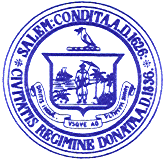 Traffic and Parking CommissionMeeting AgendaThursday, August 8, 2019, 6:30 p.m.City Hall Annex, 98 Washington Street1st Floor, Medium Conference RoomSalem, Massachusetts
ROLL CALLPUBLIC COMMENTS (15 min period of no less than 3 min per person*)NEW/OLD BUSINESS (each item limited to 3 min per person*)Discussion and Recommendation: October Orders – A number of annual October-related parking issues are passed via order every year. The Commission will discuss and make recommendations on:October-only resident permit parkingEmergency parking passes to be issued by the Traffic and Parking DepartmentUse of the Universal Steel parking lot for local school fundraisersFree parking on weekends for Salem residents at the MBTA Depot Lot and Church Street West October resident parking for downtown residents required to purchase garage parking passes.Request for Traffic Ordinance RecommendationsValet Parking at Stella – A request has been submitted to the City Council on behalf of Stella’s Restaurant and Wine Bar, 94 Lafayette Street to use the two (2) metered parking spaces in front of their establishment for valet parking on a trial basis not to exceed four (4) months. The order was submitted on the condition that the Commission approve it. The Commission briefly discussed the matter at its previous meeting and requested further information from the Ward Councillor and business owner.Charter Street Parking Changes – As a result of a request from the Downtown Neighborhood Association for increased enforcement of the No Parking zone on Charter Street, staff determined the ordinance for the street is out of date, and is recommending a change to clarify the extent of the No Parking Zone. OTHER BUSINESS THAT MAY LEGALLY COME BEFORE THE COMMISSIONMEETING MINUTES APPROVALADJOURNMENT*Per person comment period may be longer per the Chair’s discretionKnow your rights under the Open Meeting Law M.G.L. c. 30A §§18-25 & 
City Ordinance Sections 2-2028 through 2-2033